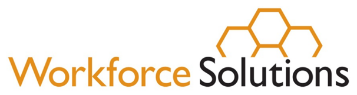 Worksite Safety ReviewWork Based Learning Date: 	     Agency / Worksite: 			     Workforce Solutions’ Representative: 			  Job Title(s): ________________________________________________________________Worksite Pre-Employment RequirementsComments:Completed by:Workforce Solutions’ Representative					Date Signed:								Workforce Solutions is an equal opportunity employer/program. Auxiliary aids and services are available upon request to individuals with disabilities. (Please request reasonable accommodations a minimum of two business days in advance.) Relay Texas Numbers:1-800-735-2989 (TDD) 1-800-735-2988 (Voice) or 711Worksite ItemYesNoN/ACommentsAttended Worksite Orientation / Training or ScheduledDoes the Worksite Supervisor have the contact information for Workforce Solutions’ Representative and back-up?Briefly describe the worksite facilityBased on the job title(s), is there obvious work to be performed?Is the workspace sufficient for interns to perform their job satisfactorily and to remain busy?Does the worksite furnish a safe workplace, free of recognized hazards to their employees and comply with occupational safety and health standards adopted by the U.S. Department of Labor's OSHA division (for the main duty clause of OSHA; see 29 U.S.C. § 654)?Does the Worksite Supervisor know what to do if there is an accident at the worksite?Are there adequate restrooms?Is there at least one accessible restroom for each gender (or one unisex)Is there at least one accessible entrance (at least 32” wide; no stairs, ramp)Is there a break area for interns to take breaks and/or eat lunch?Are there accessible parking spaces?Are the required Labor/Wage Compliance notices posted?Texas Payday LawUSERRAFair Labor Standards ActEmployee Polygraph Protection ActFamily Medical Leave ActOSHA Job Safety and HealthEqual Employment Opportunity ActAmericans with Disabilities ActNotice of Ombudsman ProjectWorkers’ Compensation Coverage NoticeChild Labor Laws 